附件1：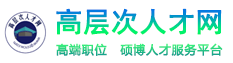 绥化学院应聘辅导员报名登记表应聘岗位代码：                                      填表时间：      年  月  日备注：应聘表填写内容限在1页范围之内。姓  名姓  名性 别性 别出 生年 月出 生年 月（2寸近期免冠彩照）籍  贯籍  贯民 族民 族政 治面 貌政 治面 貌（2寸近期免冠彩照）学  历学  历学 位学 位健康状况健康状况健康状况身高身高（2寸近期免冠彩照）身份证号身份证号联系电话联系电话（2寸近期免冠彩照）学习经历起止时间起止时间起止时间起止时间起止时间毕业院校毕业院校毕业院校毕业院校毕业院校毕业院校毕业院校专业专业专业学习经历—————本  科：本  科：本  科：本  科：本  科：本  科：本  科：学习经历—————研究生：研究生：研究生：研究生：研究生：研究生：研究生：工作经历起止时间起止时间起止时间起止时间起止时间工作单位工作单位工作单位工作单位工作单位工作单位工作单位职务职务职务工作经历—————工作经历—————通讯地址(邮政编码)通讯地址(邮政编码)通讯地址(邮政编码)E-MAILE-MAILE-MAIL英语水平英语水平英语水平计算机水平计算机水平计算机水平特长爱好特长爱好特长爱好职业资格认证情况职业资格认证情况职业资格认证情况（如考取心理咨询师、职业指导师等）（如考取心理咨询师、职业指导师等）（如考取心理咨询师、职业指导师等）（如考取心理咨询师、职业指导师等）（如考取心理咨询师、职业指导师等）（如考取心理咨询师、职业指导师等）（如考取心理咨询师、职业指导师等）（如考取心理咨询师、职业指导师等）（如考取心理咨询师、职业指导师等）（如考取心理咨询师、职业指导师等）（如考取心理咨询师、职业指导师等）（如考取心理咨询师、职业指导师等）（如考取心理咨询师、职业指导师等）曾任主要学生干部情况（包括本科期间）曾任主要学生干部情况（包括本科期间）曾任主要学生干部情况（包括本科期间）社会实践、志愿服务经历社会实践、志愿服务经历社会实践、志愿服务经历获奖情况获奖情况获奖情况